27.03.2020. PETAKHRVATSKI JEZIKKazalište – Zmaj od papiraObilježimo i mi ,27. 03. Međunarodni dan kazalištaPrisjeti se! Odgovori usmeno.Kada smo posljednji puta bili u kazalištu?Što se tamo radi?Sjećaš li se koju smo predstavu gledali?Gdje si se ti nalazio/nalazila za vrijeme predstave?Tko je izvodio predstavu?Gdje su se nalazili glumci?ZAPIŠI U PISANKU  I UPAMTI!KAZALIŠTEU kazalištu se gledaju kazališne predstave.Gledatelji sjede u gledalištu.Predstave se izvode na pozornici.U lutkarskoj predstavi glumci su lutke.otvori čitanku na stranici 77.na fotografiji uoči gledalište, pozornicu i glumce.pročitaj priču Zmaj od papira.odgovori usmeno na pitanjaZADATAKnauči izražajno čitati ovu kratku priču. Kada si spreman/spremna, neka te jedan roditelj snima dok čitaš. Pošaljite snimku učiteljici.izradi svog papirnatog zmaja. Ukrasi ga. Pošaljite i njega učiteljici.Klikom na poveznicu poigraj se kazališta u zabavnom kutku.https://www.e-sfera.hr/dodatni-digitalni-sadrzaji/afcb314d-8193-43e9-a436-ad21d3aae639/PRIRODA I DRUŠTVOBiljke i životinje u proljeće – učenjeponovi o vremenskim prilikama u proljećeu pisanku zapiši broj pitanja i samo dopuni točnim odgovoromrečenice  ne moraš prepisivatiocjeni se smajlićem.U PROLJEĆE SE PRIRODA  BUDI IZ _________________ SNA.                 U PROLJEĆE SUNCE JAČE _____________ I ___________ SNIJEG.                      VRIJEME U PROLJEĆE JE ___________________.                                              DANI SU SVE __________, A NOĆI ____________.                                                PROLJEĆE ZAPOČINJE _______________ OŽUJKA.   MJESECI KOJI POTPUNO PRIPADAJU PROLJEĆU SU TRAVANJ I _____________.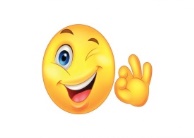 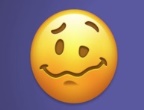 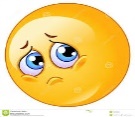 otvori udžbenik na str. 35.pročitaj što se događa s biljkama u proljeće, što se razvija iz pupova, kakva postaje trava, koje sve biljke najavljuju proljećepromotri fotografije biljaka u proljeće. Imaš li koju od njih u svom dvorištu?pročitaj sada o životinjama u proljeće na str.36., promotri fotografijesaznat ćeš da se životinje bude iz zimskog sna, vraćaju se ptice selice, te mnoge životinje dobivaju mladenadam se da si do sada redovito pratio/pratila vrijeme i zapisivao/zapisivala u tablicu, ostalo ti je još par dana.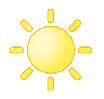 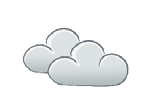 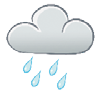 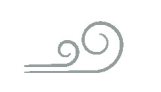 PREPIŠI U PISANKU Biljke i životinje u proljeće                         proljetnice (visibabe, ljubičice,                                   bude se iz zimskog sna                         jaglaci, drijemovac,..)	 imaju mlade                        trava se zeleni	 ptice selice se vraćaju                        prvo proljetno voće                       (jagode, trešnje)POIGRAJ SE I PONOVI PUTEM POVEZNICAhttps://wordwall.net/play/977/630/321https://wordwall.net/play/977/790/443ZADAĆARiješi zadatke u radnoj bilježnici na 40. i 41. stranici.Stigneš riješiti do utorka. Tada mi pošalji tablicu o praćenju vremena  i riješene zadatke  iz RB.TJELESNA I ZDRAVSTVENA KULTURA1. Danas se razgibaj plešući Volim se gibat, gibat.2. Nakon toga razmisli imaš li mekanu loptu i zid na svojemu balkonu, terasi ili dvorištu u kojemu možeš biti sam.3. Ako imaš, vježbaj bacati loptu u zid na različite načine hvatanjem. Sjeti se kako smo radili u školi.4. Pokušaj 12 puta zaredom udariti loptom u zid, a da ti pri hvatanju ne padne na pod.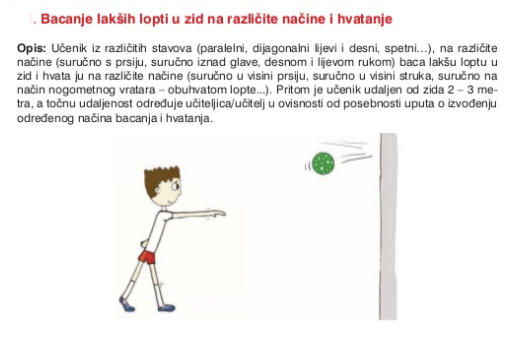 